1 lutego 2024Czytelnicy wybiorą Książki, Ekranizację oraz Twórcę Roku 2023. Rusza głosowanie w największym plebiscycie czytelnikówW rękach internautów leży los 130 książek autorów polskich i zagranicznych, nominowanych do tytułu Książki Roku 2023. W największym polskim plebiscycie głosować można w 15 kategoriach, w tym w nowo powstałej kategorii Romantasy. Czytelnicy oddadzą głosy również na Człowieka Książki i najlepszą Ekranizację 2023 roku, a ambasadorem filmowej kategorii został Tomasz Raczek.Dziewiąta edycja Plebiscytu Książka Roku 2023 potrwa do 29 lutego. Do tego czasu każdy internauta może oddać swój głos i wybrać najlepsze książki minionego roku. W 15 kategoriach zespół serwisu lubimyczytać.pl, na podstawie milionów ocen i opinii czytelników, nominował 130 tytułów, 59 polskich i 74 zagranicznych autorów z 54 wydawnictw. O głosy czytelników walczyć będą między innymi: Jakub Małecki, Ken Follett, Camilla Läckberg, Remigiusz Mróz, Rebecca F. Kuang, Weronika Marczak, Rebecca Yarros, Elżbieta Cherezińska, Joanna Kuciel-Frydryszak, Jakub Żulczyk i noblista Jon Fosse. Laureatów poznamy podczas uroczystej gali finałowej 8 marca. Honorowy patronat nad wydarzeniem objął Prezydent Miasta Poznania, Jacek Jaśkowiak. Głosowanie trwa na stronie https://lubimyczytac.pl/plebiscyt.Tegoroczna edycja Plebiscytu Książka Roku niesie za sobą wiele organizacyjnych wyzwań. Przede wszystkim liczba ocen książek wystawianych w lubimyczytać.pl przekroczyła 
32 miliony, miesięcznie odwiedza nas coraz więcej internautów – średnio 3,2 miliona – którzy poprzez swoje opinie kreują czytelnicze trendy. Wyłaniając nominacje, bierzemy pod uwagę właśnie te miliony ocen i opinii czytelników. Jak co roku przygotowaliśmy niespodzianki: dla głosujących konkurs z atrakcyjnymi nagrodami, dla nominowanych uroczystą galę wręczenia nagród - mówi Izabela Sadowska, prezeska Lubimyczytać.pl.10 tysięcy złotych dla Człowieka KsiążkiInternauci zagłosują nie tylko na książki. Jedną z dwóch kategorii specjalnych jest „Człowiek Książki”. Na liście nominowanych znalazły się osoby, które wykorzystują nowe media w propagowaniu czytelnictwa: literaccy krytycy, dziennikarze, podcasterzy, booktuberzy, bookstagramerzy i booktokerzy. Różnią ich doświadczenie, gatunki książek, które czytają czy formaty prezentacji, które wybierają. Czytelnicy znają ich z prowadzonych podcastów, programów radiowych, kanałów social media, w których nieustająco mówią o książkach 
i zachęcają do czytania innych.Nowe kategorie Plebiscytu: Ekranizacja, RomantasyW tym roku organizatorzy wprowadzili dwie nowe kategorie: jedną książkową – Romantasy, drugą filmową – Ekranizacja, której ambasadorem został Tomasz Raczek.Literatura i film są ze sobą silnie związane. Można powiedzieć, że oddychają tym samym powietrzem, w którym tlenem są nasze emocje, potrzeba bliskości z bohaterami, chęć przeżycia przygody i pokolorowania życia. Ekranizacje stanowią w tej relacji szczególną atrakcję i istnieją od początków historii kina. Zawsze dawały filmom energię bestsellerów sprawdzonych już na rynku wydawniczym i kochanych przez czytelników, zamieniając tych ostatnich w wiernych kinomanów - mówi Tomasz Raczek, który aktywnie brał udział w wyborze nominowanych filmów.W kategorii Ekranizacja nominowanych jest 10 filmów i seriali, które miały premierę w 2023 roku. Podczas selekcji zespół lubimyczytać.pl pod czujnym okiem Tomasza Raczka analizował ich popularność i wartość artystyczną, a także wierność książkom, które za nimi stoją. Wśród nominowanych produkcji znalazły się między innymi: „Chłopi”, „Oppenheimer”, „Znachor” czy „Informacja zwrotna”. Druga nowa kategoria to wynik zmieniających się trendów na rynku książki.Uważnie obserwujemy czytelnicze trendy i w minionym roku nie sposób pominąć wyróżniającego się nowego gatunku – połączenia romansu i fantasy, popularnie nazywanego Romantasy. Autorzy w kreatywny sposób starają się sprostać oczekiwaniom współczesnego czytelnika, który coraz chętniej sięga po książki z wyraźnym motywem miłosnym, osadzonym w fantastycznym świecie. Gatunki płynnie łączą się tu ze sobą, tworząc nową książkową kategorię. Nie wiadomo, czy zagości ona na dłużej w literackim świecie, ale w roku 2023 widać jej rozkwit – komentuje Ewa Cieślik, koordynatorka redakcji lubimyczytać.pl. Uroczysta gala finałowa podczas Poznańskich Targów Książki i Nagroda Specjalna YESDzięki wsparciu Partnerów tegorocznego Plebiscytu: Międzynarodowych Targów Poznańskich oraz firmy YES Biżuteria, wyniki zostaną ogłoszone na uroczystej gali 8 marca w Sali Ziemi, podczas Poznańskich Targów Książki. Wydarzenie będzie transmitowane online w serwisie lubimyczytać oraz na stronach Partnerów. W imieniu czytelników, organizatorzy wręczą autorkom i autorom statuetki oraz dyplomy, a całość imprezy będzie sprzyjała łączeniu świata czytelników z twórcami wspaniałej literatury. Partner Plebiscytu, biżuteria YES przyzna również wyjątkowe wyróżnienie: Nagrodę specjalną dla autorki od marki YES. Powędruje ona do twórczyni wybranej przez YES z grona nominowanych w Plebiscycie. Z przyjemnością dołączyliśmy do grona partnerów Plebiscytu i jesteśmy dumni z tego, że możemy przyznać specjalną nagrodę dla polskiej autorki. Naszą misją jest tworzenie lepszego świata dla kobiet i pokazywanie, że kobiety mogą osiągać wspaniałe rzeczy w różnych dziedzinach, również w literaturze - mówi Justyna Lach, dyrektorka Marketingu YES Biżuteria. Spotkanie na czytanie czyli Poznańskie Targi KsiążkiOrganizatorzy Plebiscytu oraz Poznańskich Targów Książki łączą siły, by w weekend 8-10 marca stolica Wielkopolski stała się czytelniczym centrum spotkań. Do Poznania przyjadą wydawcy, autorki i autorzy oraz oczywiście czytelnicy. Ci ostatni z pewnością tłumnie wezmą udział w Wielkiej Wymianie Książek, która będzie wydarzeniem towarzyszącym Poznańskim Targom Książki i odbędzie się w ostatnim dniu ich trwania, 10 marca.Już teraz cieszymy się na przyjazd do Poznania wielbicieli książek z całego kraju. Czytelników zapraszamy na Poznańskie Targi Książki, a autorów, twórców i wydawców, nominowanych w Plebiscycie, na uroczystą galę. Jesteśmy dumni, że w ten sposób możemy popularyzować czytelnictwo w stolicy Wielkopolski - zaprasza Joanna Kucharska, Dyrektor Grupy Produktów, MTP. Kartka z kalendarza:Czwartek | 1.02 | 12:00 | start głosowania na www.lubimyczytac.pl/plebiscytCzwartek | 29.02 | 23:59 | koniec głosowania na https://lubimyczytać.pl/plebiscytPiątek | 8.03 | 19:00 | uroczysta gala wręczenia nagród w Sali Ziemi na Międzynarodowych Targach Poznańskich | Wstęp tylko na zaproszenia. Transmisja online.Piątek - Niedziela | 8-10.03 | Poznańskie Targi Książki, szczegółowy program: https://targiksiazki.pl/Niedziela | 10.03 | 12:00-14:00 | Wielka Wymiana Książek podczas Poznańskich Targów Książki | Wstęp z biletem na Poznańskie Targi Książki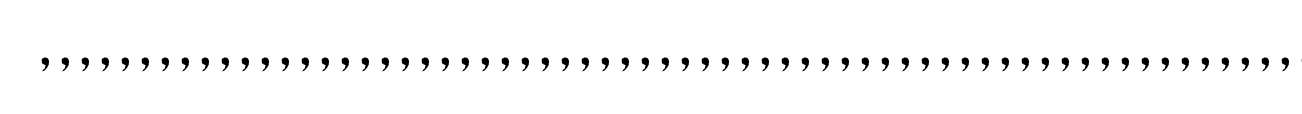 Organizatorzy: Lubimyczytać.pl, Grupa Międzynarodowe Targi Poznańskie.
Partner: YES, Poznańskie Targi Książki.
Patroni medialni: Radio Nowy Świat, „Książki. Magazyn do czytania”, Onet. Serwis lubimyczytać.pl powstał w 2011 roku i jest  niekwestionowanym liderem na rynku polskich oraz europejskich serwisów o książkach. Miesięcznie portal odwiedza ​przeszło 3,2 mln unikalnych użytkowników, którzy napisali przeszło 3,7 mln opinii i wystawili książkom 32,3 mln ocen. Serwis otrzymał wiele nagród: m.in. Nagrodę Ministra Kultury i Dziedzictwa Narodowego w kategorii „Kultura w sieci”, nagrodę „Firma Polskiego Internetu” czy Gazelę Biznesu. Pod patronatem lubimyczytać.pl ukazało się około 3 tys. książek z 80 wydawnictw. Od początku istnienia spółki Lubimyczytać.pl prezesem jest Izabela Sadowska.Kontakt dla mediów:
Ewa Cieślik, e.cieslik@lubimyczytac.pl, +48 504 977 598